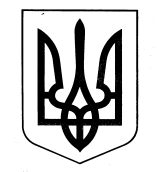 УКРАЇНАЗОЛОЧІВСЬКА СЕЛИЩНА РАДАВІДДІЛ  ОСВІТИ, МОЛОДІ ТА СПОРТУНАКАЗПро призначення відповідального за отримання документів в Золочівському РРСЦВ  зв’язку  з виробничою потребоюНАКАЗУЮ :Призначити відповідальних  осіб, які мають право на отримання рахунків за спожиту електроенергію , актів приймання-передачі електричної  енергії, актів звіряння розрахунків за електричну енергію, попереджень про припинення постачання електричної  енергії та інших  документів від ПрАТ  «Харківенергозбут»начальника господарчої  групи  Броннікова Юрія Анатолійовича;інженера з  експлуатації обладнання господарчої  групи  Добринюка Владислава Володимировича;бухгалтера бухгалтерської служби Назарову  Світлану ВіталіївнуЗразок підпису : __________________   Бронніков Ю.А.                                 ___________________  Добринюк В.В                                 ___________________  Назарова С.В.Начальник відділу освіти,молоді та спорту                                                 Валентина НАГОВІЦИНАЗ наказом ознайомлені:                                 Бронніков Ю.А.                                                                         Добринюк В.В.                                                                         Назарова С.В.09.07.2021  Золочів   № 131